Advent Images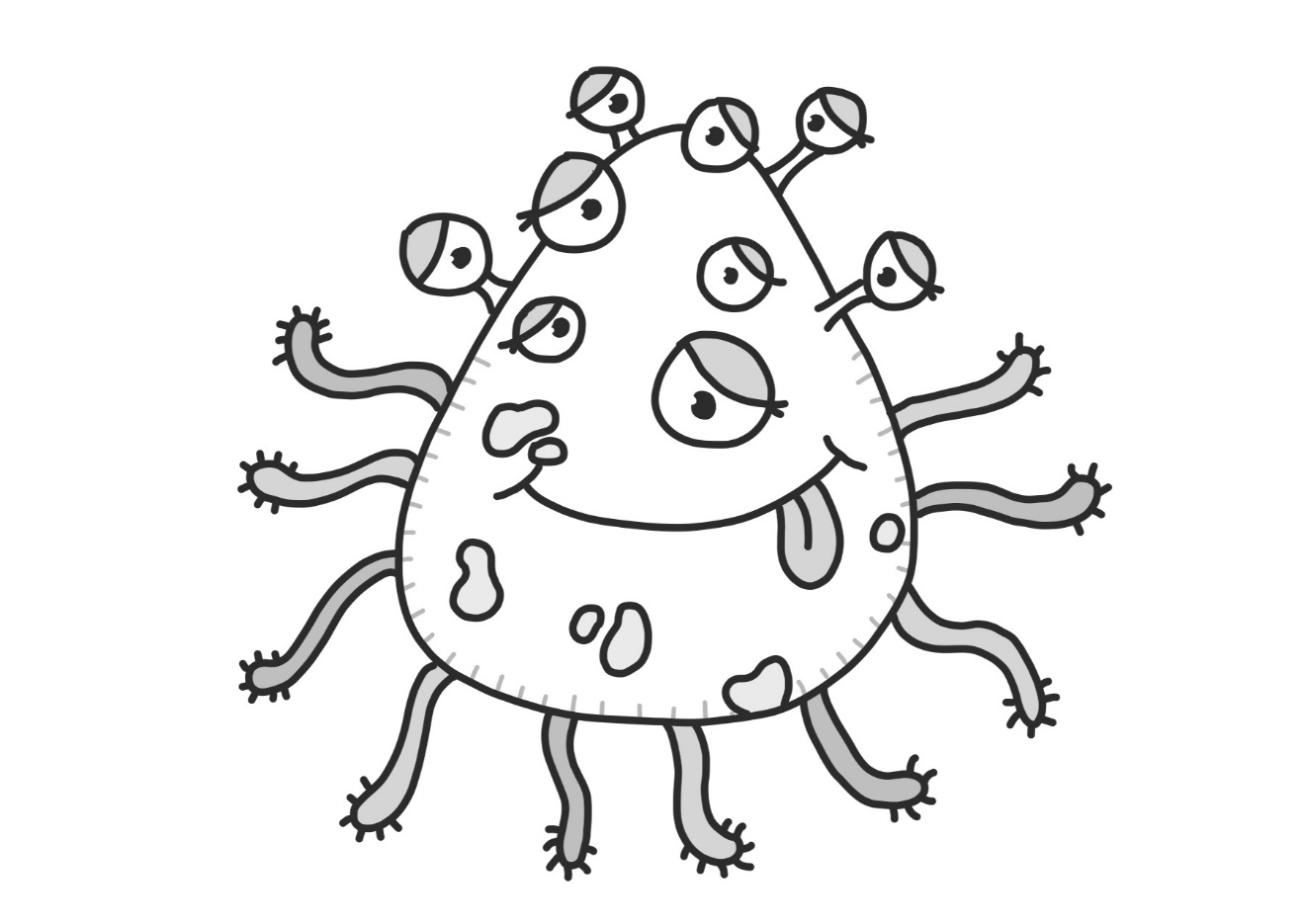 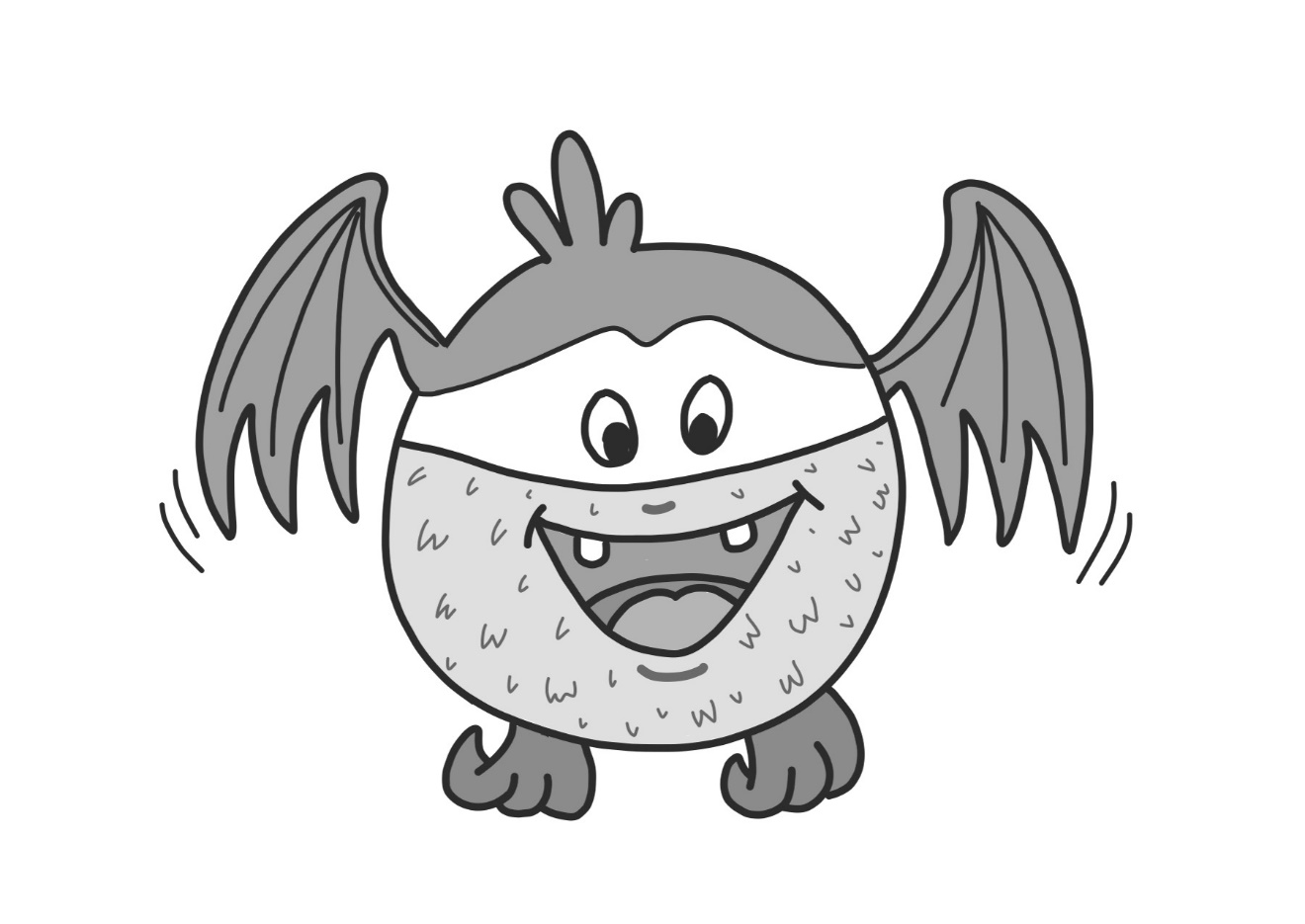 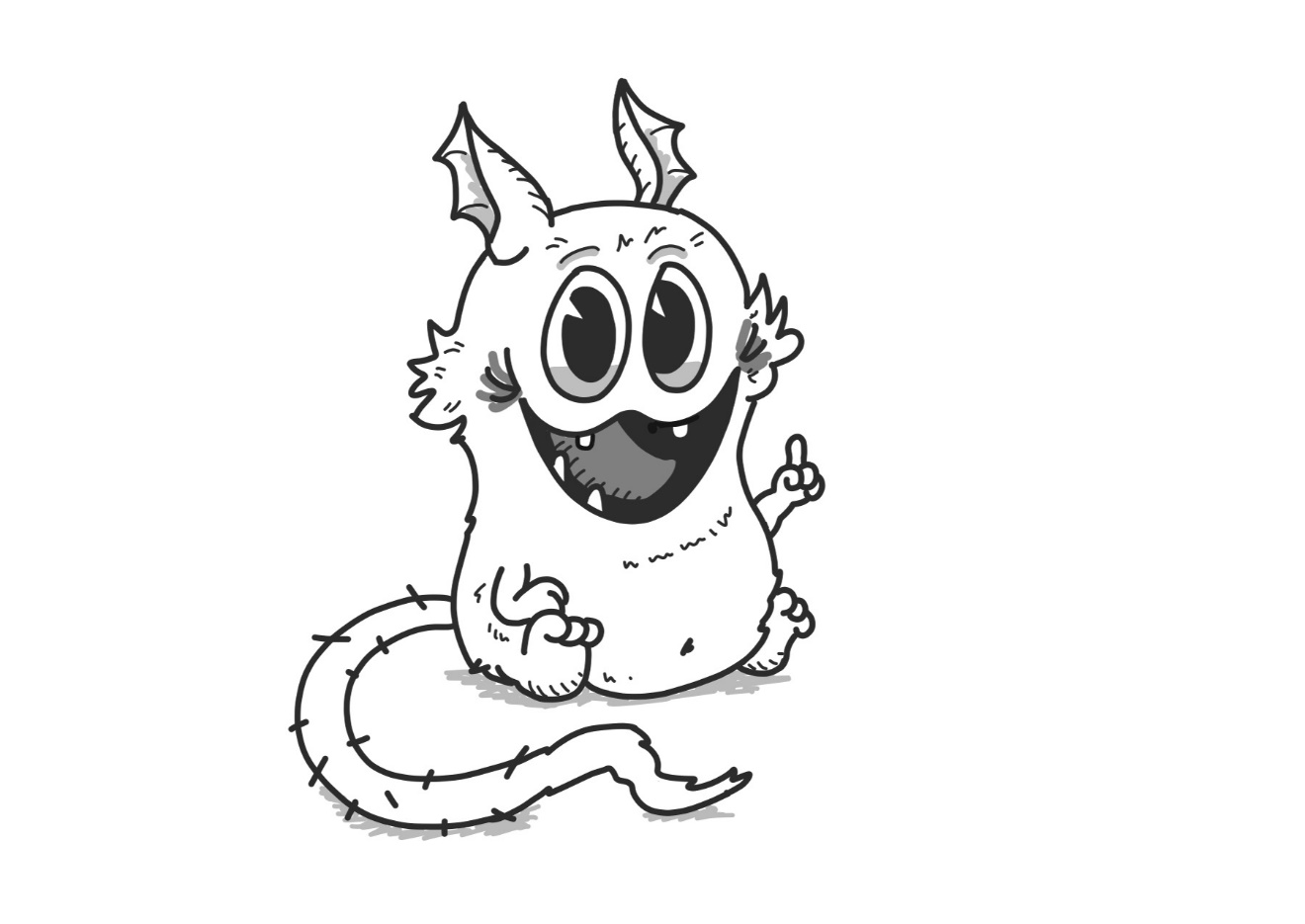 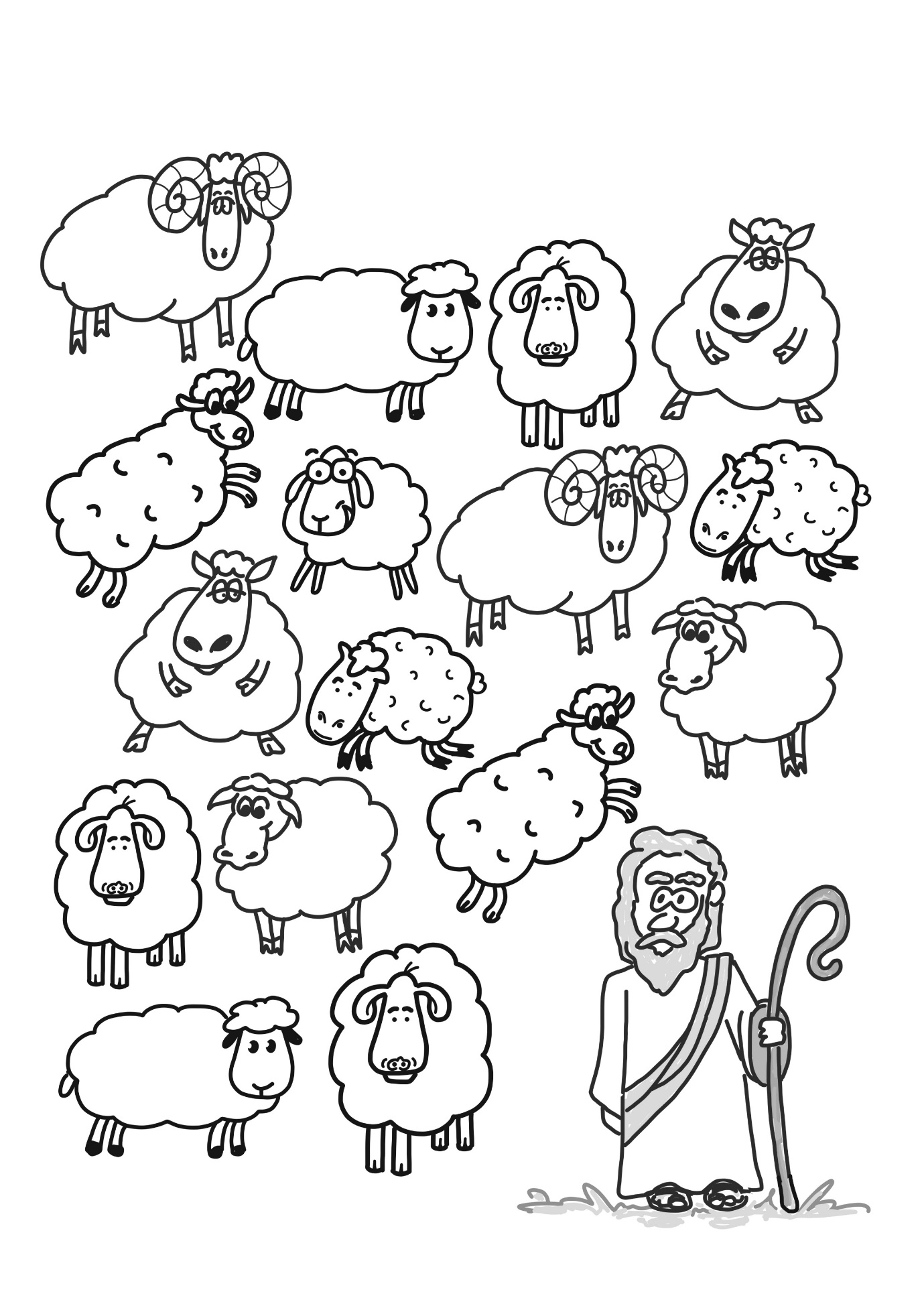 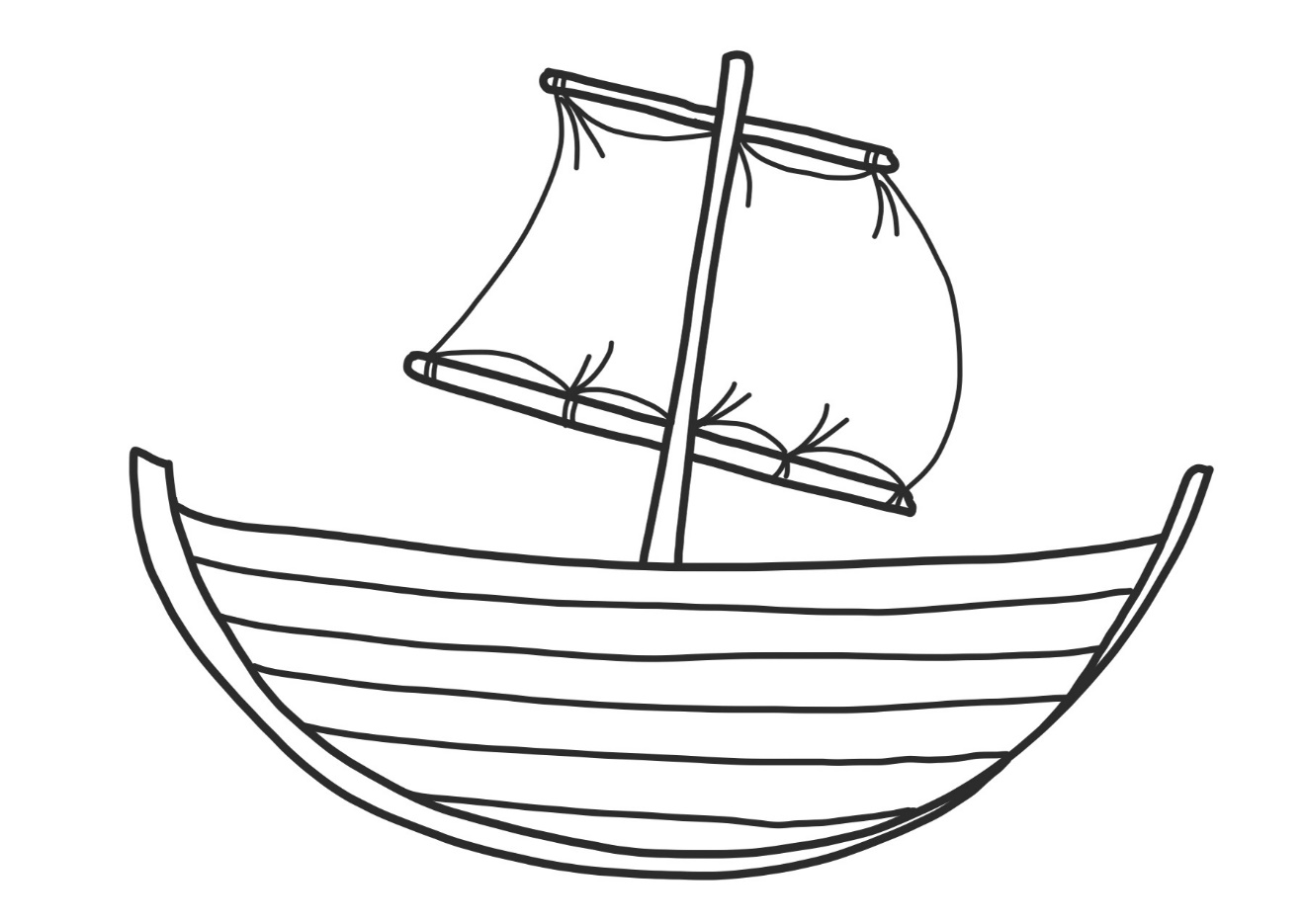 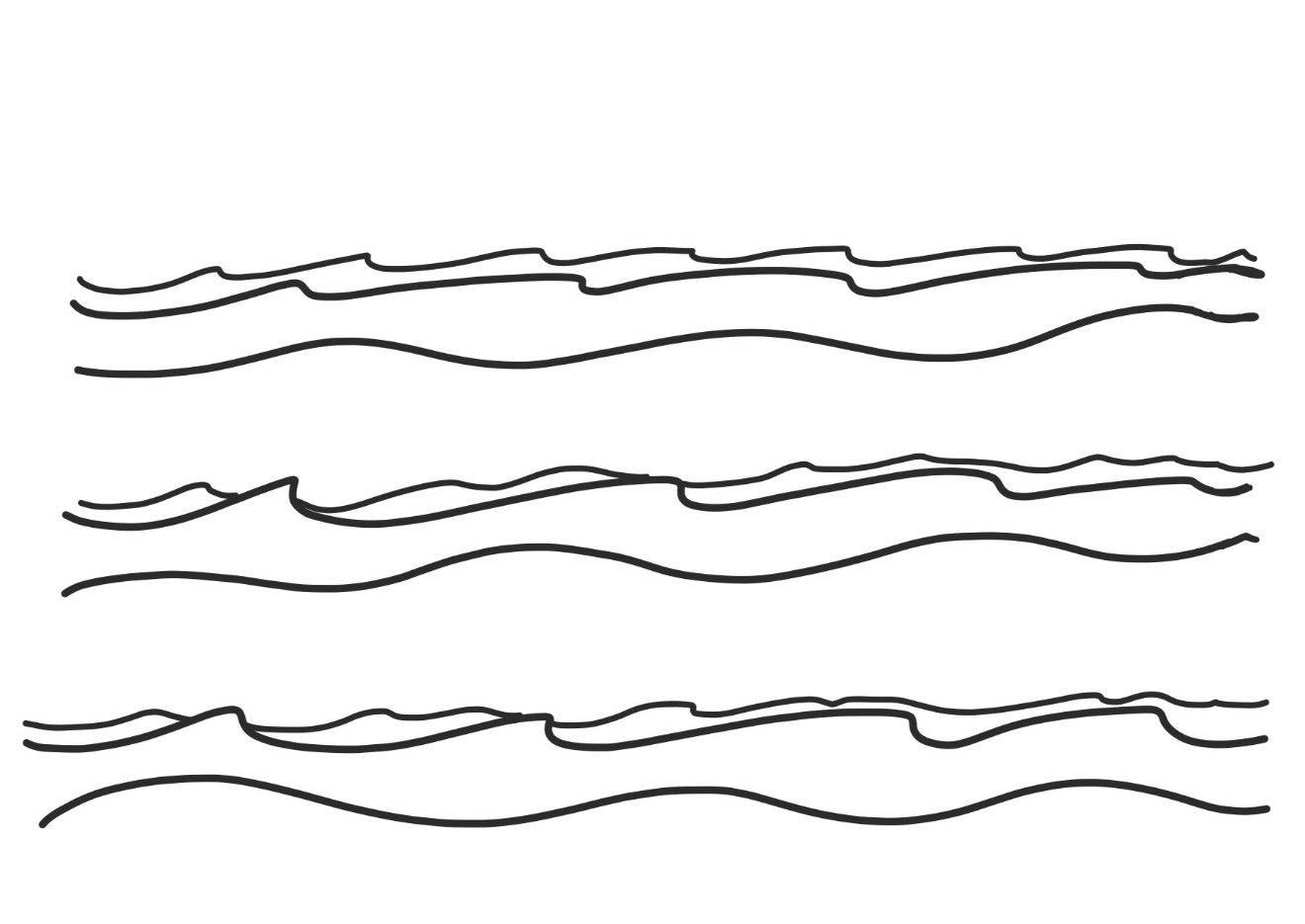 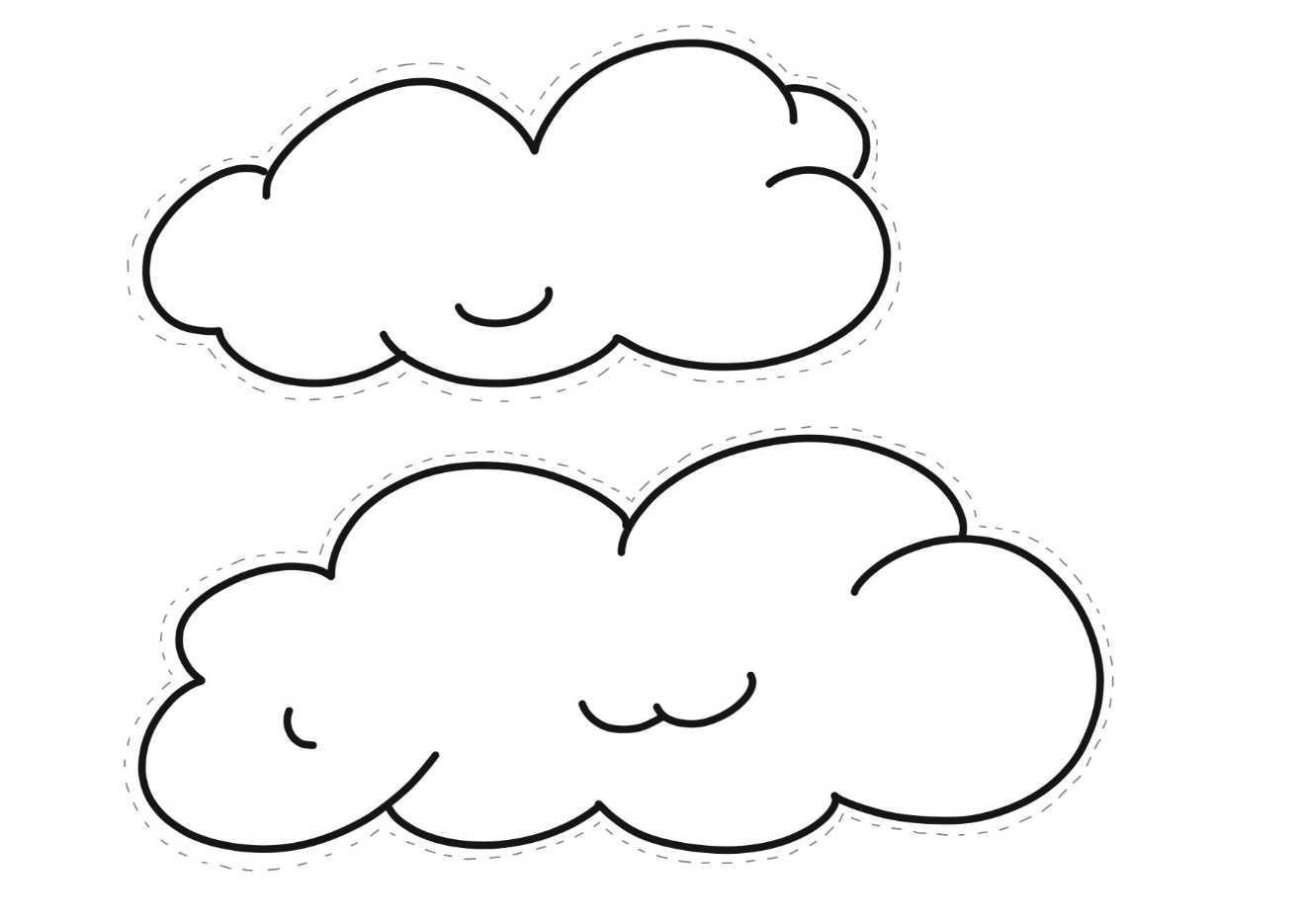 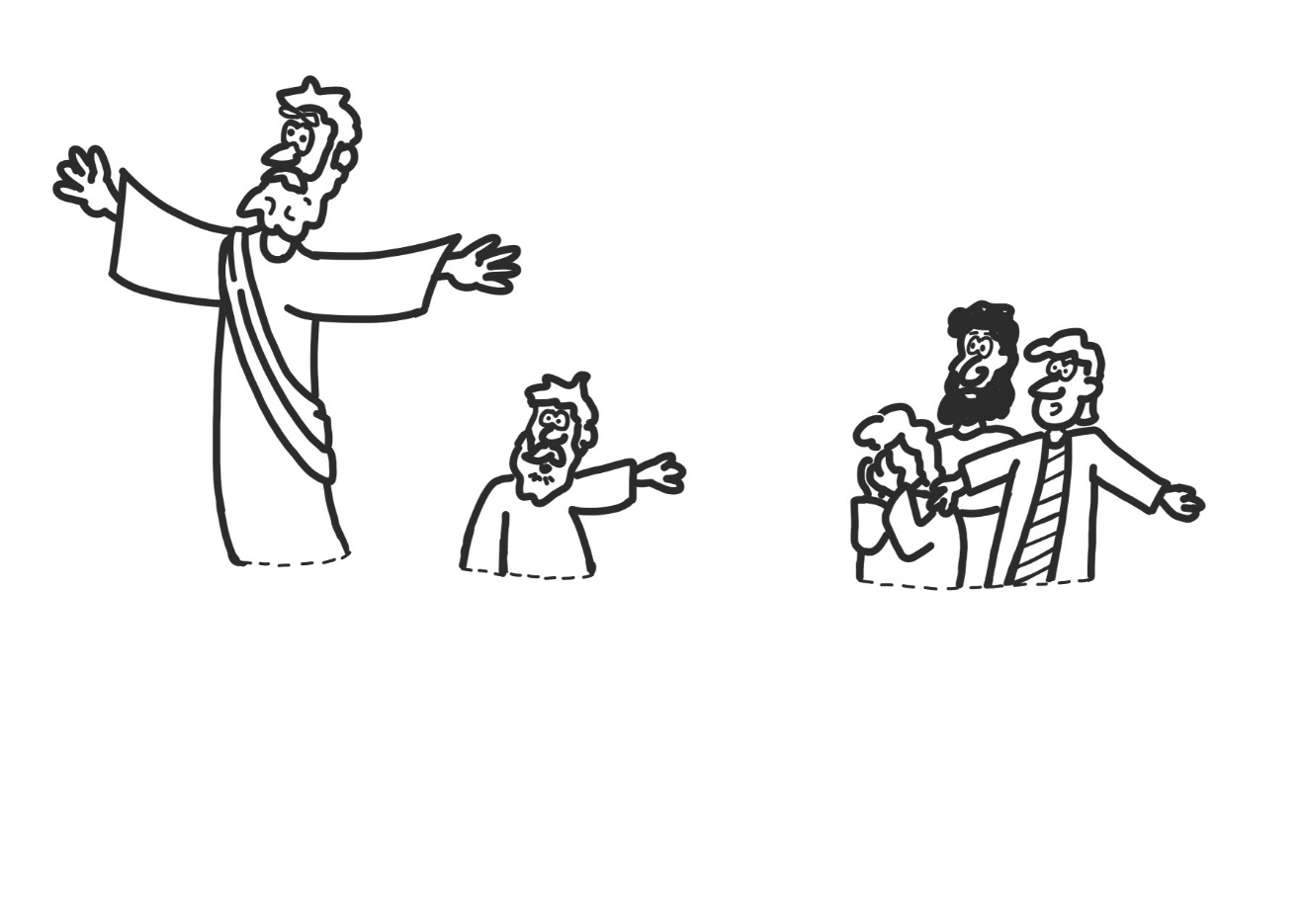 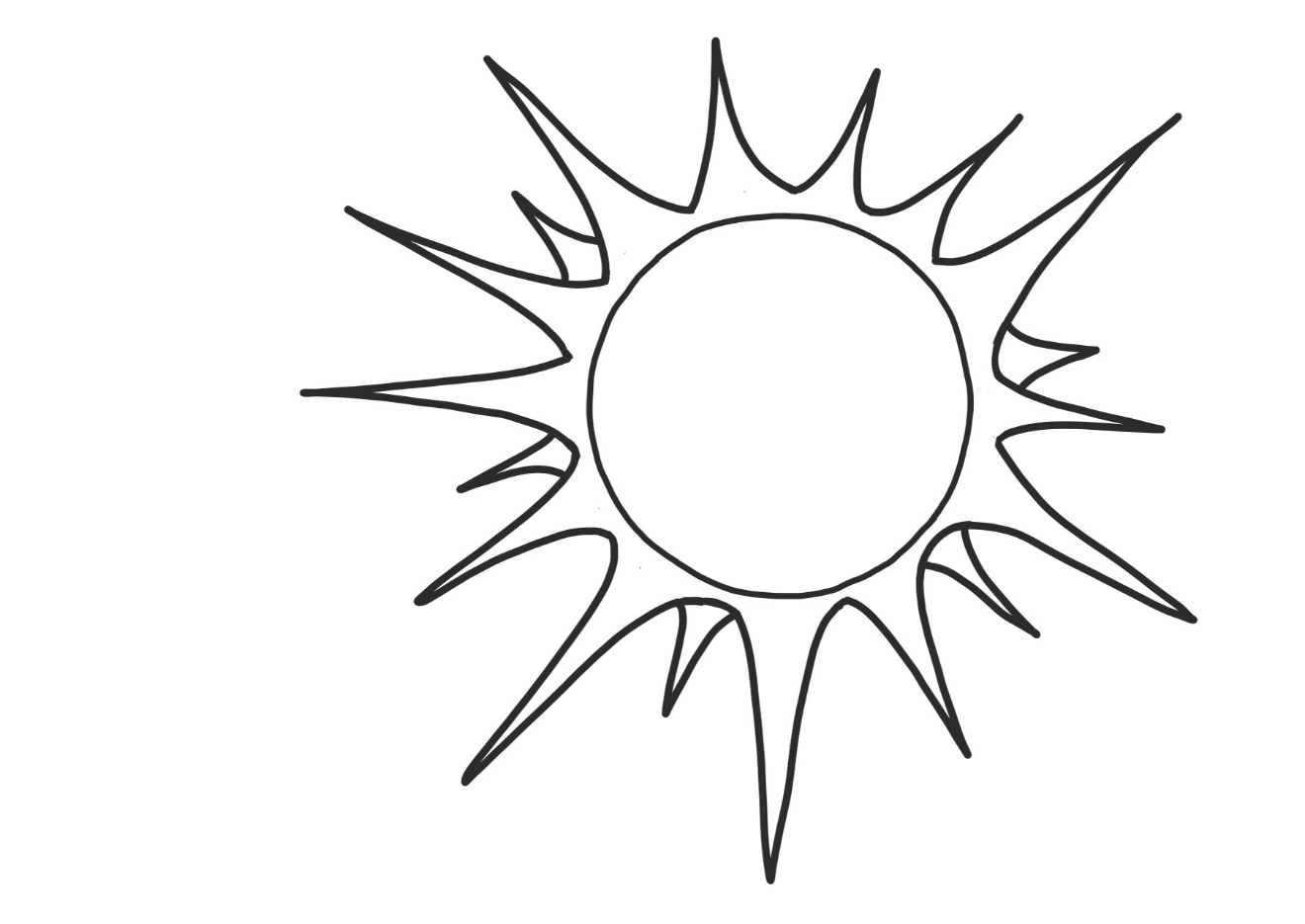 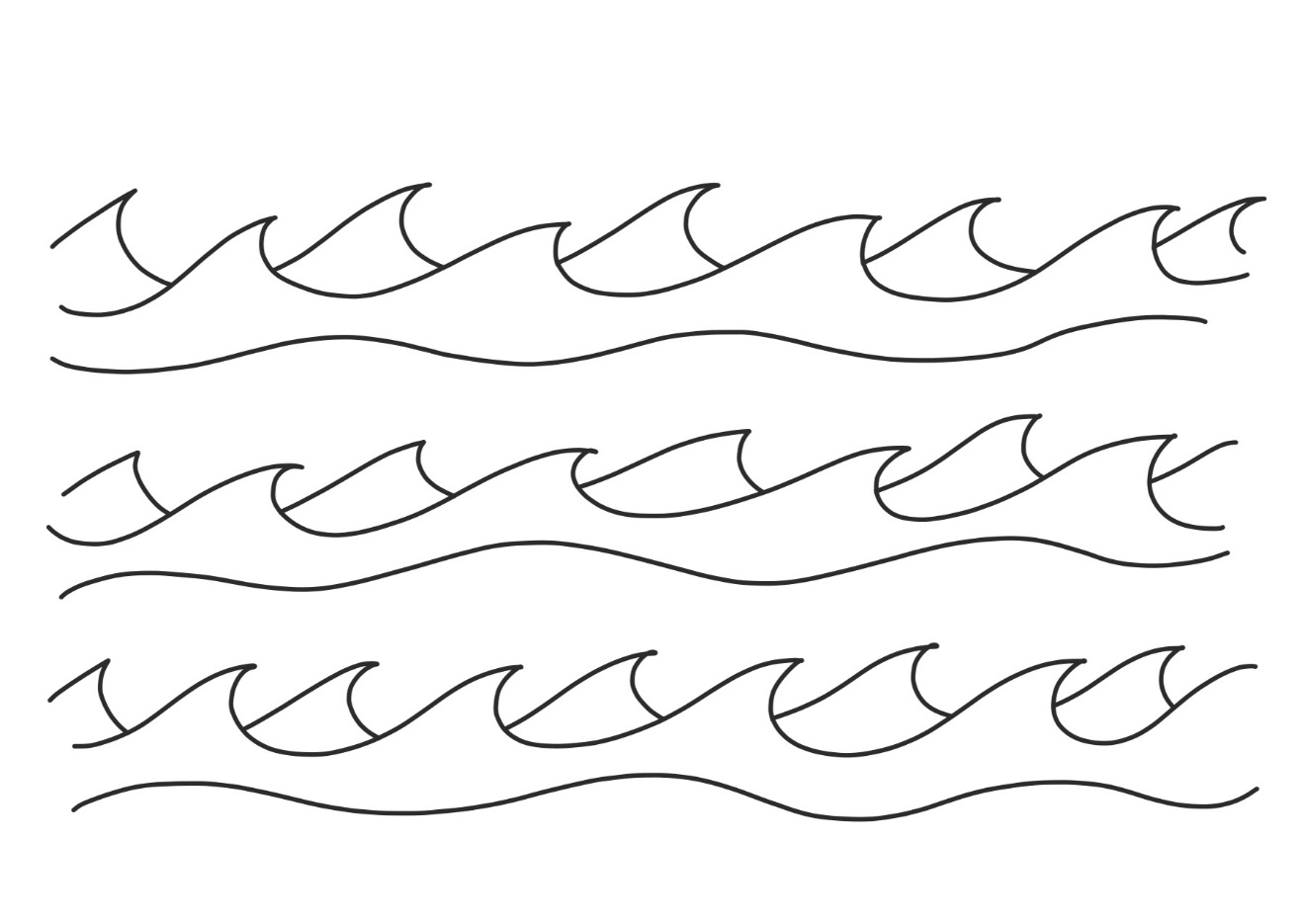 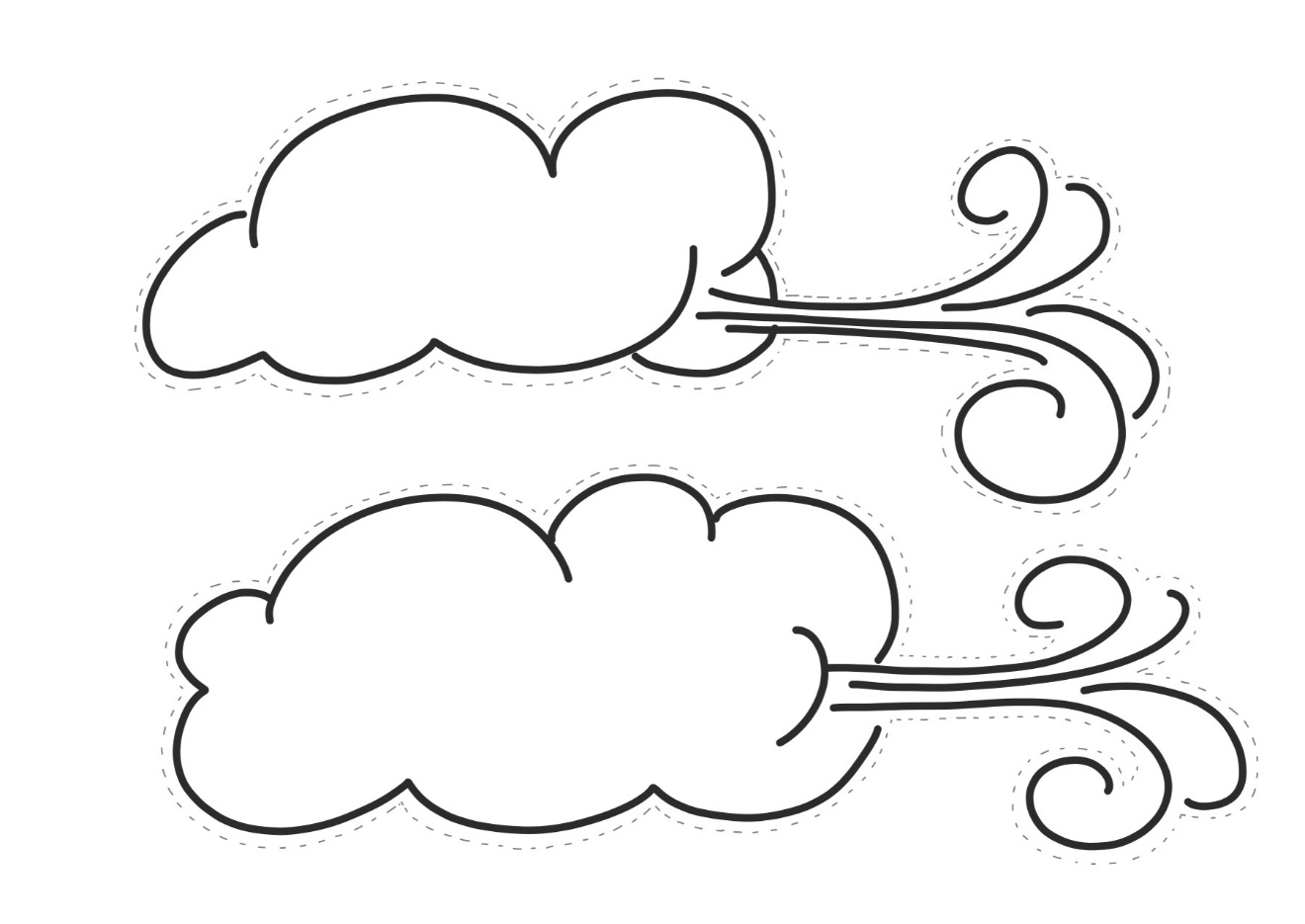 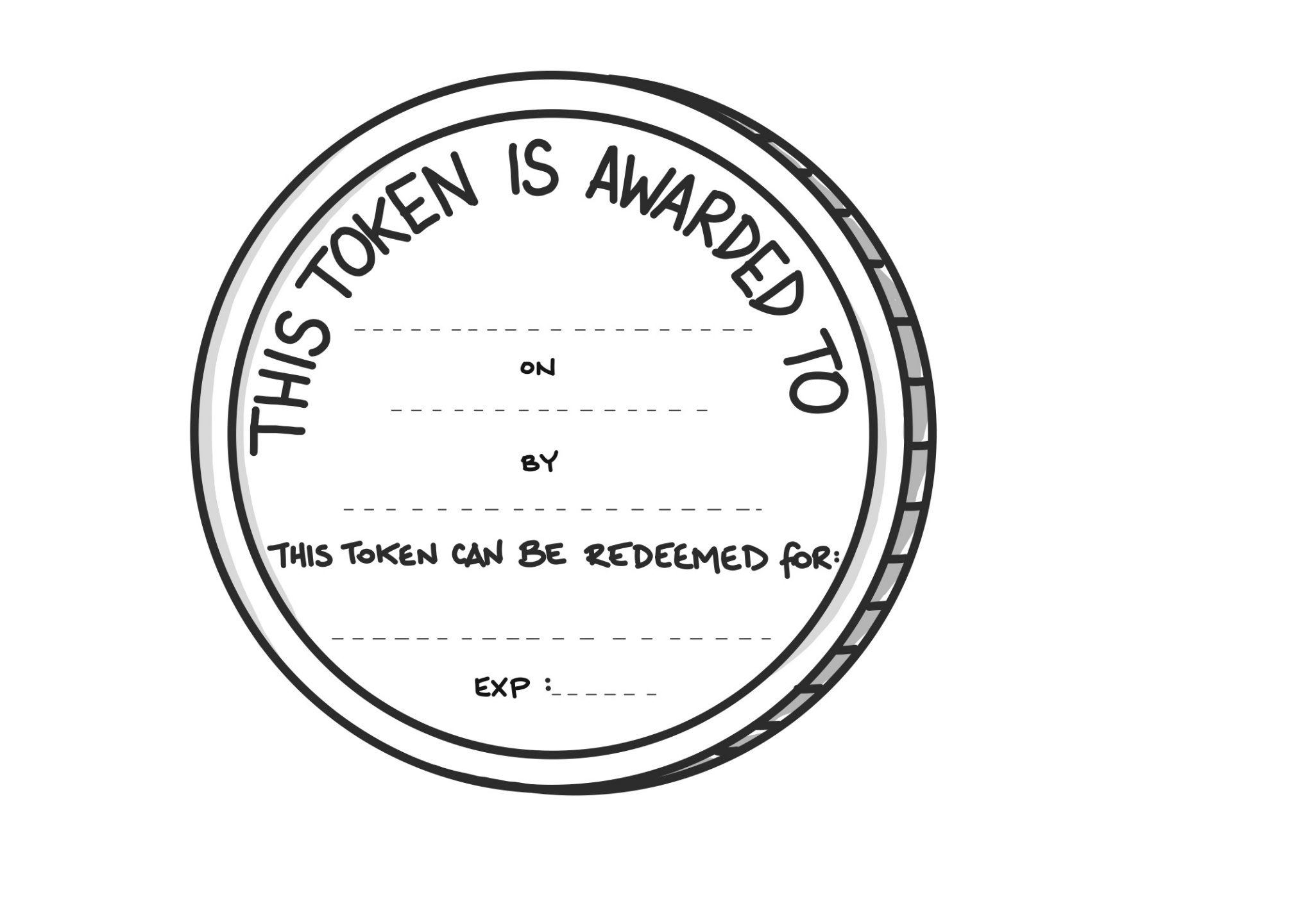 